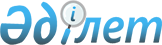 О внесении дополнений и изменения в постановление Правительства Республики Казахстан от 28 мая 2010 года № 492
					
			Утративший силу
			
			
		
					Постановление Правительства Республики Казахстан от 3 сентября 2010 года № 889. Утратило силу постановлением Правительства Республики Казахстан от 15 апреля 2016 года № 224      Сноска. Утратило силу постановлением Правительства РК от 15.04.2016 № 224 (вводится в действие по истечении десяти календарных дней после дня его первого официального опубликования).      Правительство Республики Казахстан ПОСТАНОВЛЯЕТ:



      1. Внести в постановление Правительства Республики Казахстан от 28 мая 2010 года № 492 "Об утверждении Правил оказания платных видов деятельности по реализации товаров (работ, услуг) государственными учреждениями в сфере сортоиспытания сельскохозяйственных растений" следующие дополнения и изменение:



      заголовок и пункт 1 дополнить словами "и расходования ими денежных средств от реализации товаров (работ, услуг)";



      в Правилах оказания платных видов деятельности по реализации товаров (работ, услуг) государственными учреждениями в сфере сортоиспытания сельскохозяйственных растений, утвержденных указанным постановлением:



      заголовок и пункт 1 дополнить словами "и расходования ими денежных средств от реализации товаров (работ, услуг)";



      в пункте 12 слово "Использование" заменить словом "Расходование";



      дополнить пунктом 14 следующего содержания:

      "14. Средства, полученные государственными учреждениями от оказания платных видов деятельности по реализации товаров (работ, услуг), расходуются на:

      1) проведение сельскохозяйственных работ и лабораторных исследований на сортоиспытательных станциях и участках государственных учреждений;

      2) приобретение сельскохозяйственной техники, сельскохозяйственного, лабораторного оборудования и механизмов для оснащения материально-технической базы государственных учреждений;

      3) проведение научных исследований в сфере сортоиспытания сельскохозяйственных растений;

      4) оплату услуг, труда внештатных сезонных специалистов и рабочих, привлекаемых государственными учреждениями для проведения сельскохозяйственных и лабораторных работ в сфере сортоиспытания сельскохозяйственных растений;

      5) приобретение товарно-материальных ценностей:

      горюче-смазочных материалов, семян и посадочного материала сортов сельскохозяйственных растений, минеральных удобрений, пестицидов, химических реактивов, запасных частей, средств связи, метеорологических данных, специальных средств защиты для обеспечения охраны труда, пожарной безопасности и гигиены, а также других предметов и материалов для текущих целей сортоиспытания государственных учреждений;

      6) оплату услуг транспорта, почтовой и других видов связи, коммунальных услуг, услуг аренды административных и складских помещений, по агрохимическому обследованию почв и проведению мелиоративных мероприятий, по техническому осмотру и обязательному страхованию транспортных средств, по поверке весового и специализированного оборудования государственных учреждений;

      7) приобретение подписных изданий, научной, методической и специальной литературы для пополнения материалов по сортовому генофонду государственных учреждений;

      8) издание научных, методических материалов и официальных бюллетеней государственных учреждений;

      9) подготовку и повышение квалификации специалистов государственных учреждений;

      10) приобретение и внедрение специального программного обеспечения автоматической обработки данных результатов в сфере сортоиспытания сельскохозяйственных растений;

      11) приобретение услуг переводчиков иностранной корреспонденции и научной документации для государственных учреждений;

      12) проведение массовых мероприятий по рекламе и пропаганде наиболее перспективных и ценных сортов сельскохозяйственных растений (дни поля, семинары, выставки, экскурсии, презентации);

      13) ремонт зданий, сооружений и иных объектов, связанных с функционированием государственных учреждений;



      14) командировочные расходы работников государственных учреждений, в том числе за пределы Республики Казахстан;

      15) поощрение работников государственных учреждений за трудовые показатели.".



      2. Настоящее постановление вводится в действие со дня первого официального опубликования.      Премьер-Министр

      Республики Казахстан                       К. Масимов
					© 2012. РГП на ПХВ «Институт законодательства и правовой информации Республики Казахстан» Министерства юстиции Республики Казахстан
				